Temat: Dbanie o czystość własną i otoczenia – mycie  ciała.Każdego dnia rano i wieczorem powinniśmy myć nasze ciało. Robimy to pod prysznicem lub w wannie.Wskaż obrazki, które prezentują mycie ciała.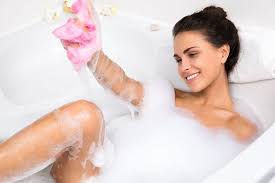 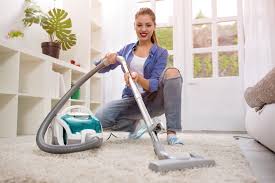 Wskaż przybory toaletowe, które służą do mycia ciała.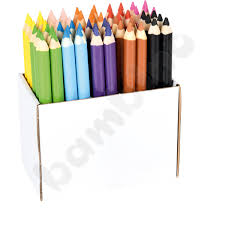 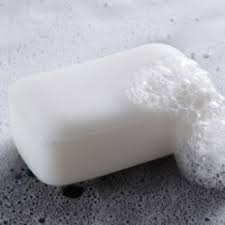 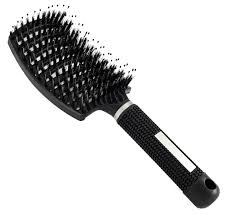 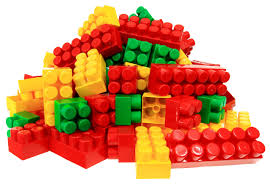 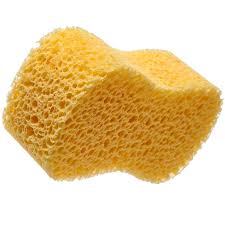 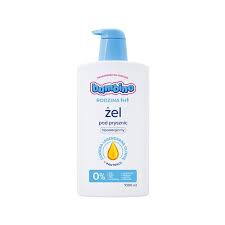 Dziękuję.